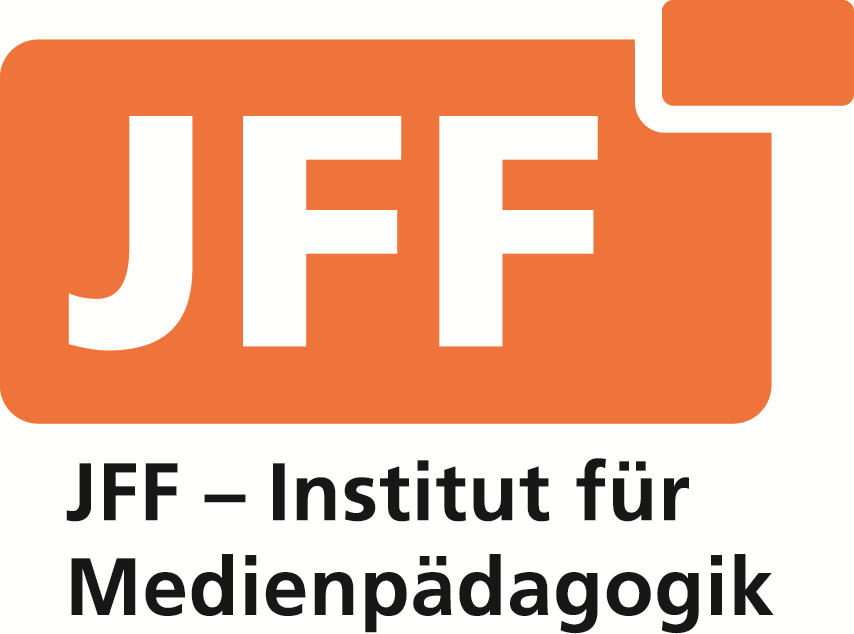 Einreichung von MedienproduktionenSuper, dass du deinen Beitrag einreichen möchtest!Lies dir bitte die Datenschutzerklärung durch, unterschreibe alles und lade deinen Beitrag und die Dokumente unter dem angegebenen Link hoch.
Dein NameDein Alter Titel des BeitragsIch bestätige, dass ich alle Rechte an der eingesandten Produktion besitze. Dem JFF – Institut für Medienpädagogik erteile ich das Recht, den Beitrag für Archivzwecke zu kopieren und für nichtgewerbliche Vorführungen und Ausstrahlungen zu nutzen.Ich habe die Datenschutzerklärung gelesen und akzeptiere sie.__________________________________________________________________________Name (wenn du unter 16 Jahre alt bist, deine Erziehungsberechtigten)__________________________________________________________________________Ort, Datum                                                   Unterschrift